Publicado en España el 19/06/2024 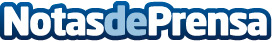 Para Arriaga Asociados la Sentencia del TS sobre prescripción de gastos hipotecarios marca el escenario más favorable para los consumidores La Sentencia permite a los consumidores seguir reclamando las cantidades indebidas pagadas por los gastos hipotecariosDatos de contacto:Conchita Orti GarcíaGabinete de prensa Arriaga Asociados609733299Nota de prensa publicada en: https://www.notasdeprensa.es/para-arriaga-asociados-la-sentencia-del-ts Categorias: Nacional Derecho Inmobiliaria Finanzas Sociedad http://www.notasdeprensa.es